Pelzer Town CouncilAGENDAPELZER COMMUNITY BUILDINGApril 12, 2016 – 7:00 P.M.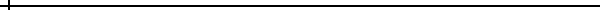 Call to OrderInvocation Resident Input (From Sign Up Sheet)Approve minutes from March 8, 2016 monthly council meeting Approve minutes from March 29, 2016 council workshopOLD BUSINESSBrad West - Phase II Sewer Project Update Kimberly Wilson – Update on street lightsNEW BUSINESS1st reading of ordinance # 2016-001 to change terms for mayor and councilJimmy King, Town Attorney to discuss property at 100 Courtney St.Olene Bear, Councilmember – Dates for PHC to use Monkey Park and Pelzer GymPRESENTATIONGilbert Garrett –Pelzer Heritage CommissionBeth Rostron - CPHC Historic PelzerAdjourn